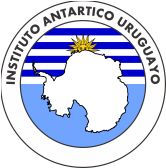 Formulario de inscripciónCharla: "Paralelo 60: Continente antártico y su interacción basculante con el cambio climático global" Enviar a: secretaria.eventos@iau.gub.uyNombre y apellido: Documento de identidad: Fecha de nacimiento:Domicilio: Entidad a la que representa: Formación académica:Teléfonos:E-mail: 